Приложение к распоряжению Администрации городаот 30.04.2019 № 5107Перечень мест, запрещенных для купания, на водных объектах,расположенных в границах города Челябинска, в 2019 годуПеречень мест, запрещенных для купания, на водных объектах, расположенных в границах города Челябинска, в 2019 году приведен в таблице.ТаблицаОписание мест для установки знаков безопасности с их графическим изображением.1) пос. Сухомесово, в районе перекачивающей насосной станции (собственность не разграничена) (рис.1).Рис. 1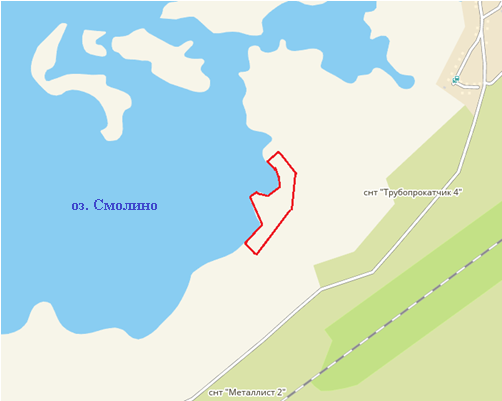 2) в районе пересечения ул. Бобруйской и ул. Новороссийской (собственность не разграничена) (рис. 2).Рис. 2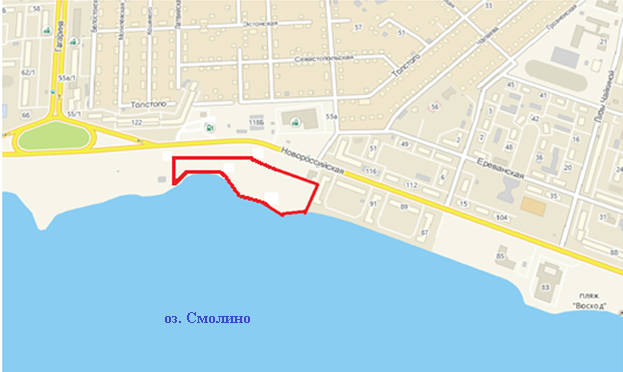 3) в районе дома № 4 по ул. Василевского, дома № 5 по ул. Магнитогорской (муниципальная собственность) (рис. 3).Рис. 3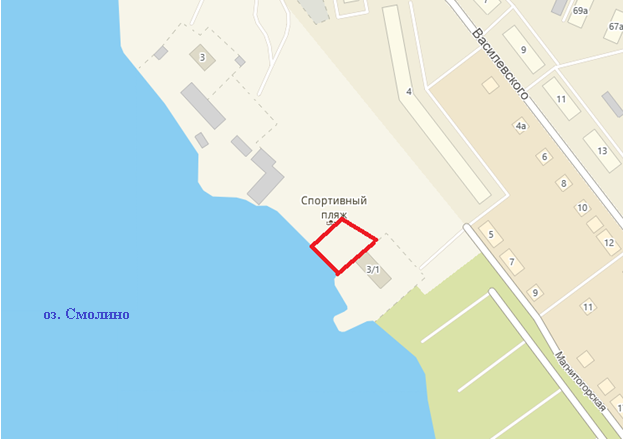 4) пос. Береговой, ул. Бирская 4-я (собственность не разграничена) (рис. 4).Рис. 4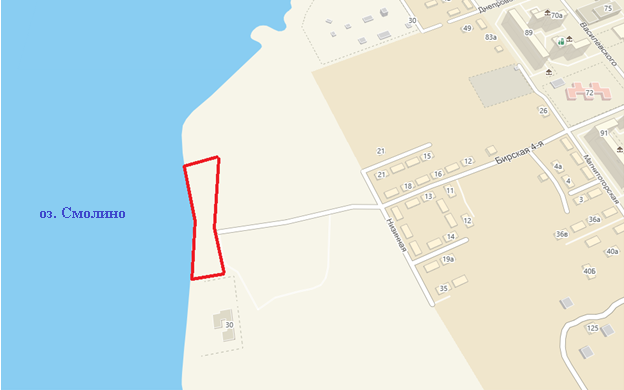 5) пос. Береговой, ул. Ямпольская 1-я (муниципальная собственность) (рис. 5).Рис. 5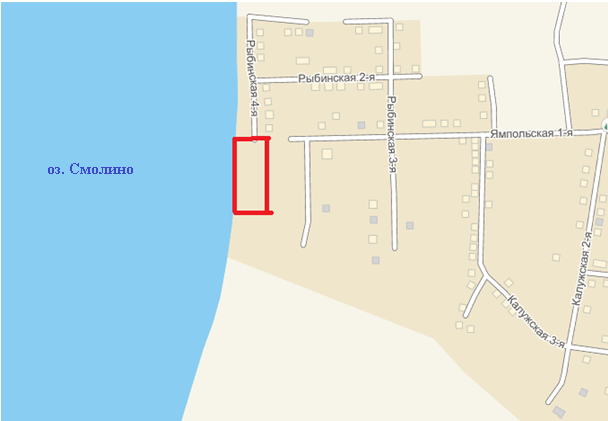 6) в районе домов № 84, 86 по ул. Хуторной (собственность не разграничена) (рис. 6).Рис. 6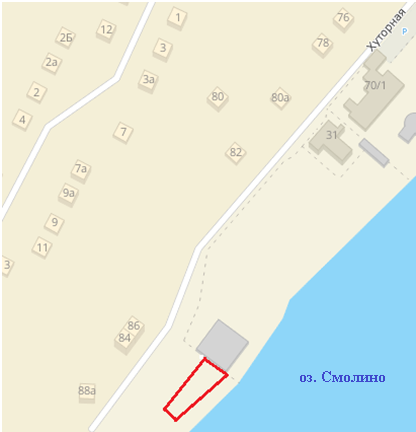 7) пляж «Восход» в районе дома № 88 по ул. Новороссийской (частная собственность) (рис. 7).Рис. 7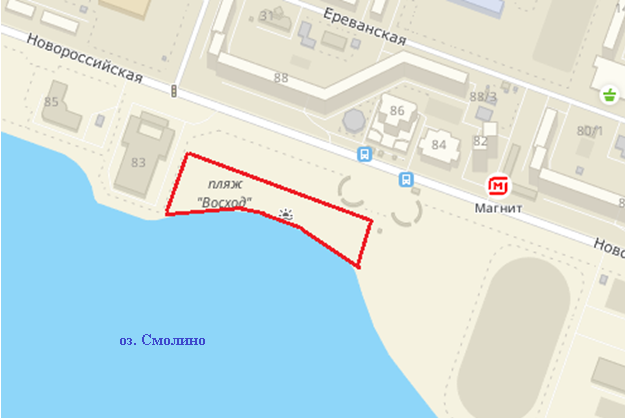 8) ул. Агалакова, ул. Южный бульвар (собственность не разграничена) (рис. 8).Рис. 8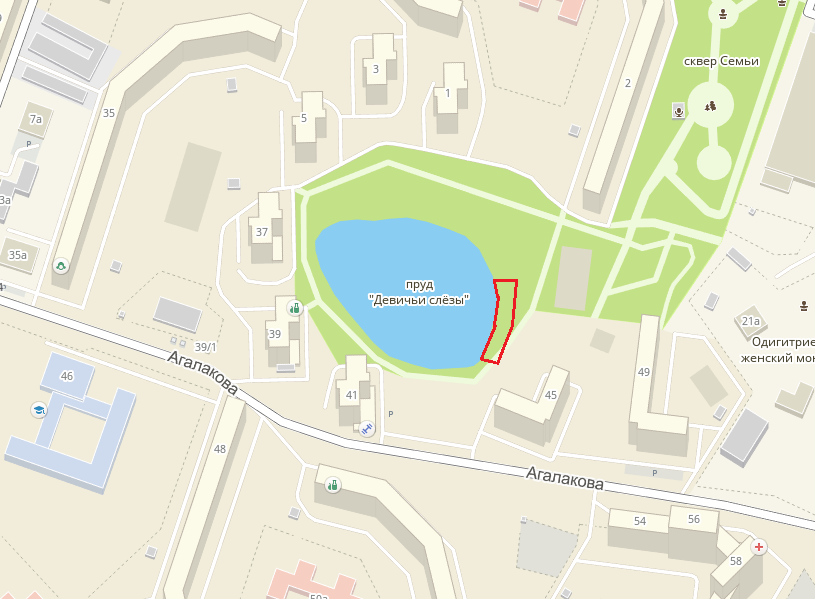 9) северная часть пляжа «Городской» (250 метров до плотины гидротехнического сооружения Шершневского гидроузла) (муниципальная собственность) (рис. 9).Рис. 9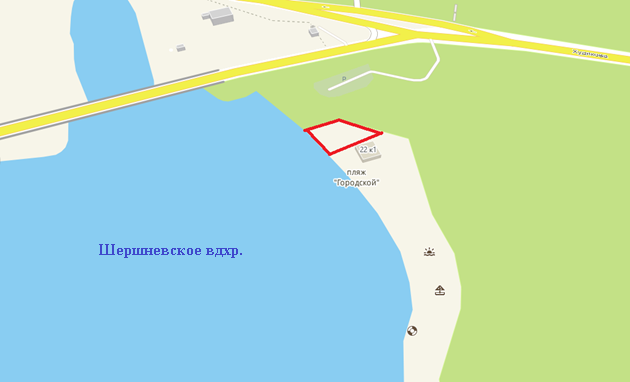 10) пляж «Западный» (в районе дамбы гидротехнического сооружения Шершневского гидроузла) (собственность не разграничена) (рис. 10).Рис. 10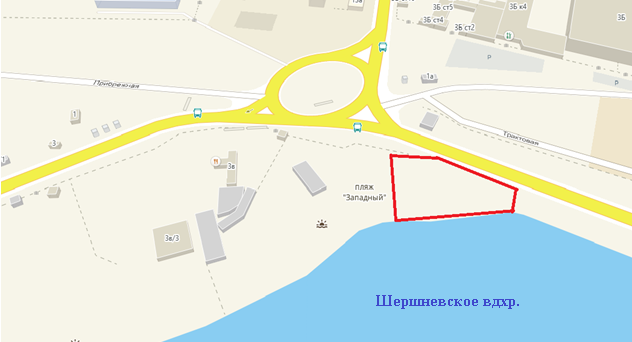 11) восточная часть пляжа «Белый парус» (250 метров до дамбы гидротехнического сооружения Шершневского гидроузла) (собственность не разграничена) (рис. 11).Рис. 11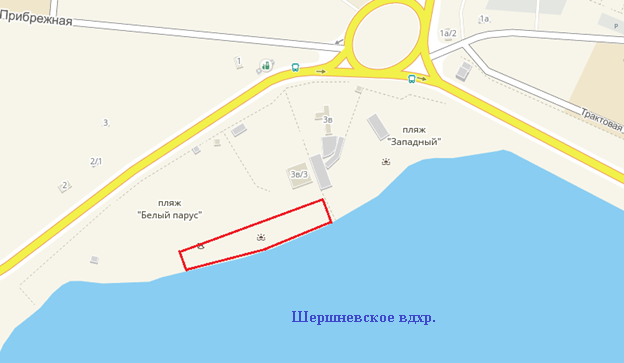 12) севернее пляжа санатория «Волна» (собственность не разграничена) (рис. 12).Рис. 12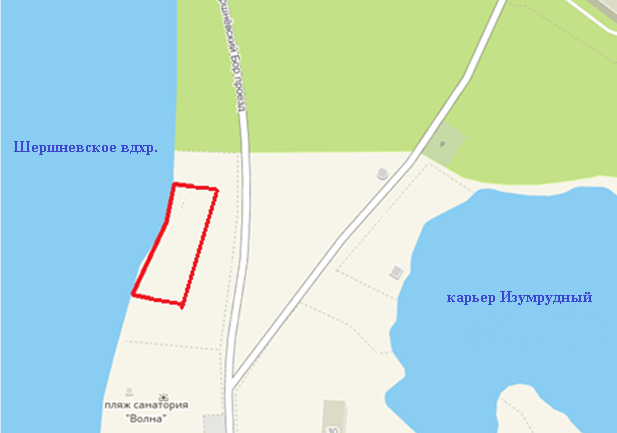 13) Челябинский городской бор, пос. Шершневские Каменные Карьеры (собственность не разграничена) (рис. 13).Рис. 13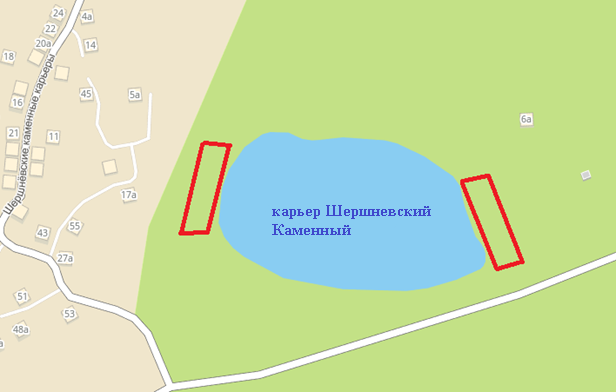 14) Пос. Уфимские Каменные Карьеры, юго-восточная часть Челябинского городского бора (собственность Челябинской области) (рис. 14).Рис. 14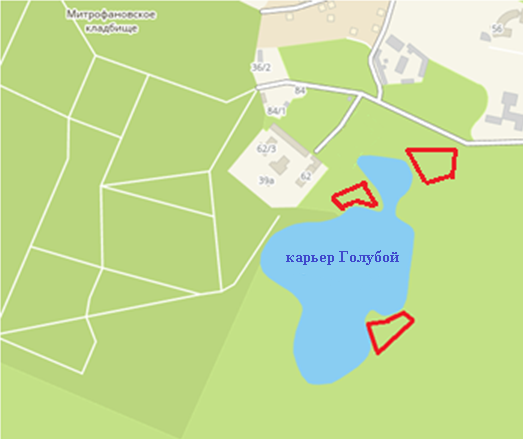 15) юго-западная часть Челябинского городского бора (собственность Челябинской области) (рис. 15).Рис. 15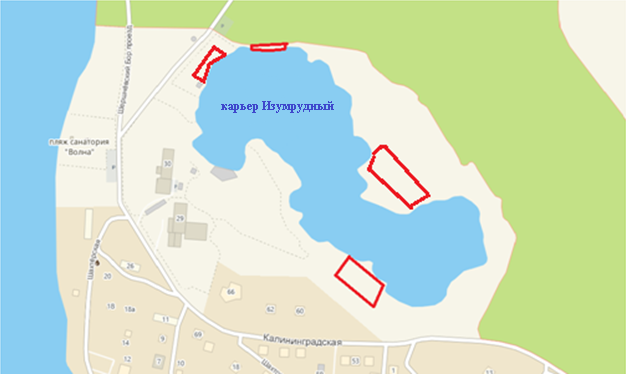 16) Челябинский городской бор, возле ГБУЗ «ЧОКТГВВ» (собственность Челябинской области) (рис. 16).Рис. 16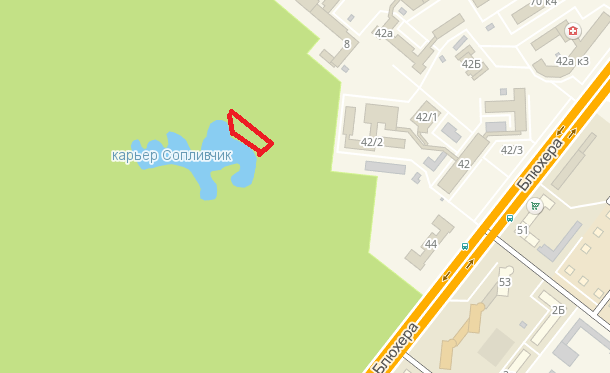 17) в западной части пос. Шершни (собственность Российской Федерации) (рис. 17).Рис. 17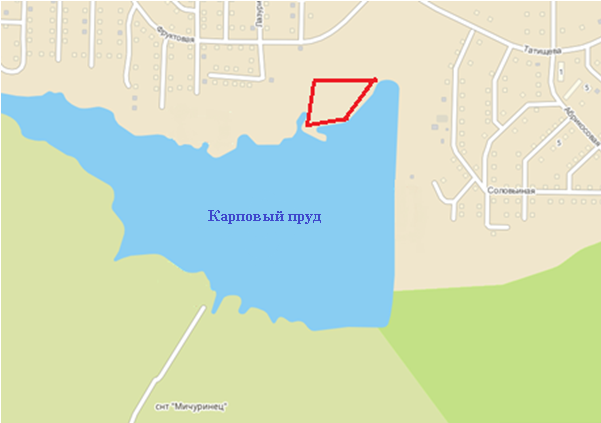 18) в районе перекрестка дорог по ул. Университетской Набережной 
и ул. Молодогвардейцев (собственность не разграничена) (рис. 18).Рис. 18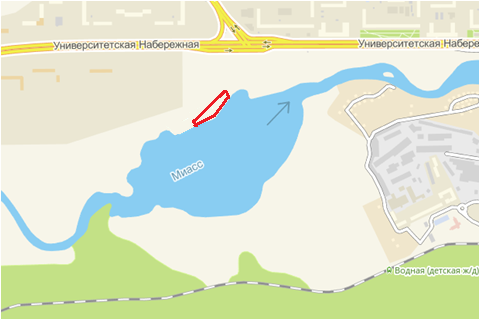 19) в районе дома № 36 по ул. Университетской Набережной  
и плотины «Коммунар» (собственность не разграничена) (рис. 19).Рис. 19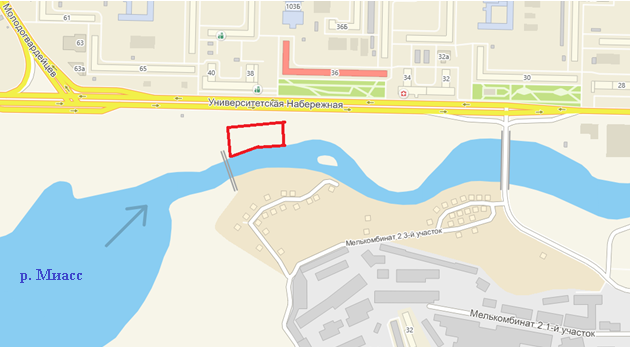 20) вблизи проезжей части Западного шоссе по ул. Лыжных Батальонов, 7а (собственность не разграничена) (рис. 20).Рис. 20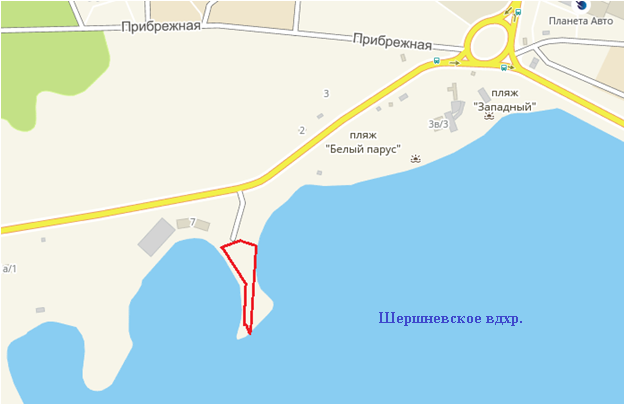 21) 1-й километр Западного шоссе на берегу Шершневского водохранилища (собственность не разграничена) (рис. 21).Рис. 21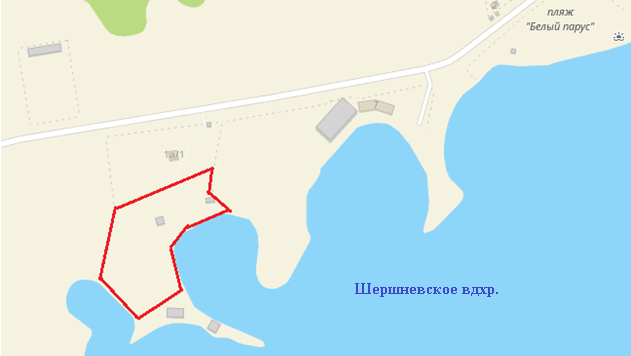 22) на берегу Шершневского водохранилища, проезд Шершневский Бор (собственность не разграничена) (рис. 22).Рис. 22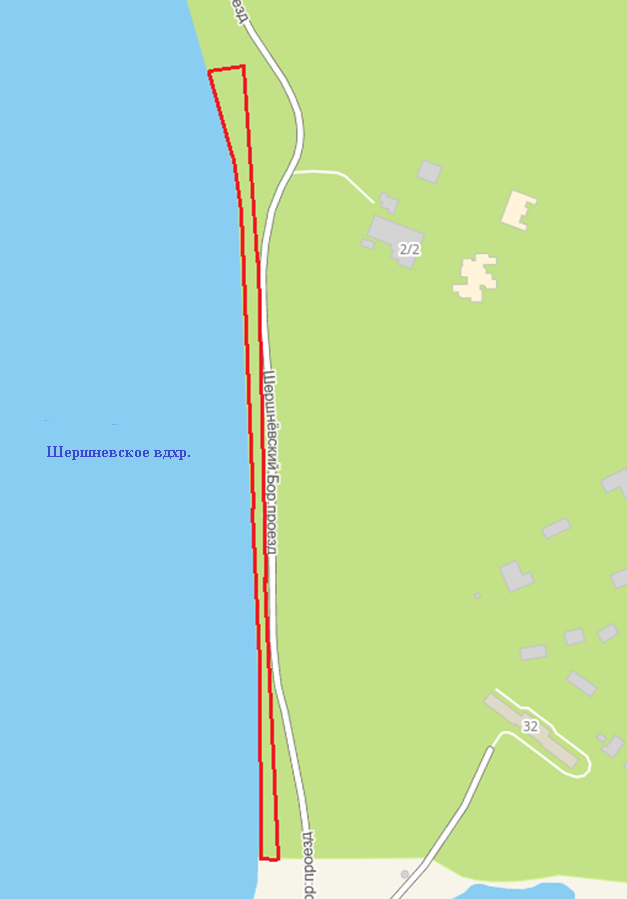 23) в районе Троицкого моста (муниципальная собственность) (рис. 23).Рис. 23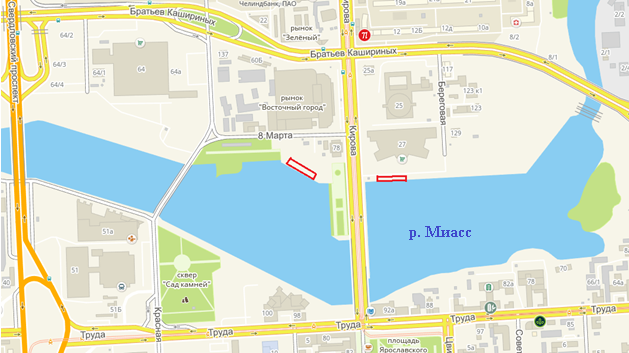 24) в районе домов № 7в, 9а, 11, 11а по ул. Набережной (собственность 
не разграничена) (рис. 24).Рис. 24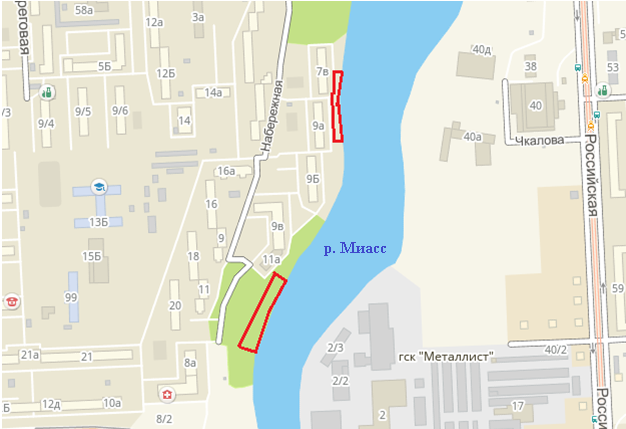 25) в районе Ленинградского моста и дома № 147а по пр. Победы (собственность не разграничена) (рис. 25).Рис. 25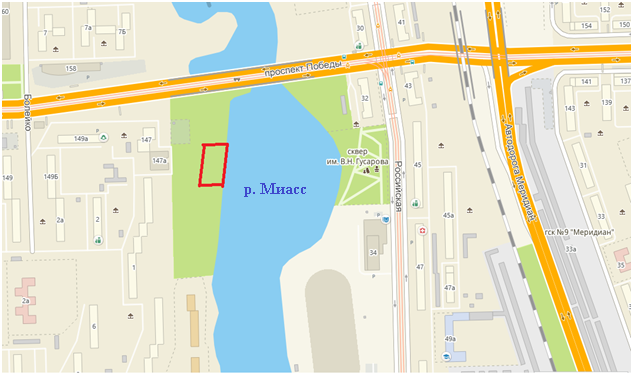 26) в районе дома № 34 по ул. Российской (собственность не разграничена) (рис. 26).Рис. 26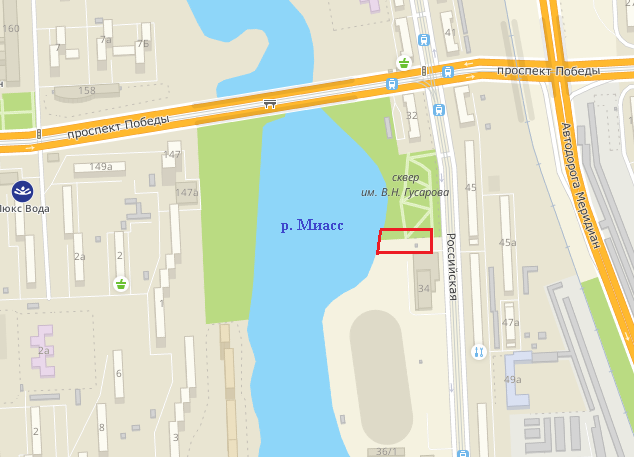 27) справа от пешеходного моста на остров Заячий в районе дома № 4 
по ул. Болейко; в районе сквера Челюскинцев и МБУЗ ГКБ № 5 (собственность 
не разграничена) (рис. 27).Рис. 27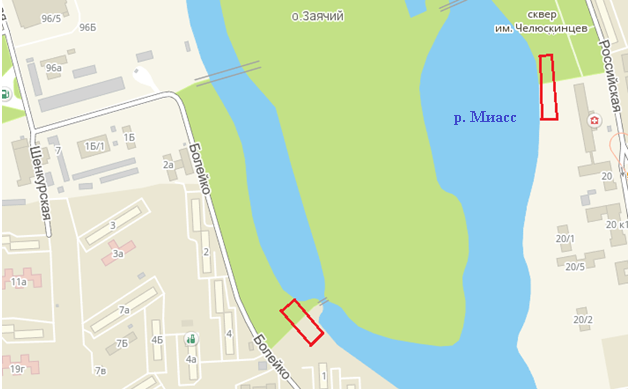 28) микрорайон Градский Прииск (собственность не разграничена) (рис. 28).Рис. 28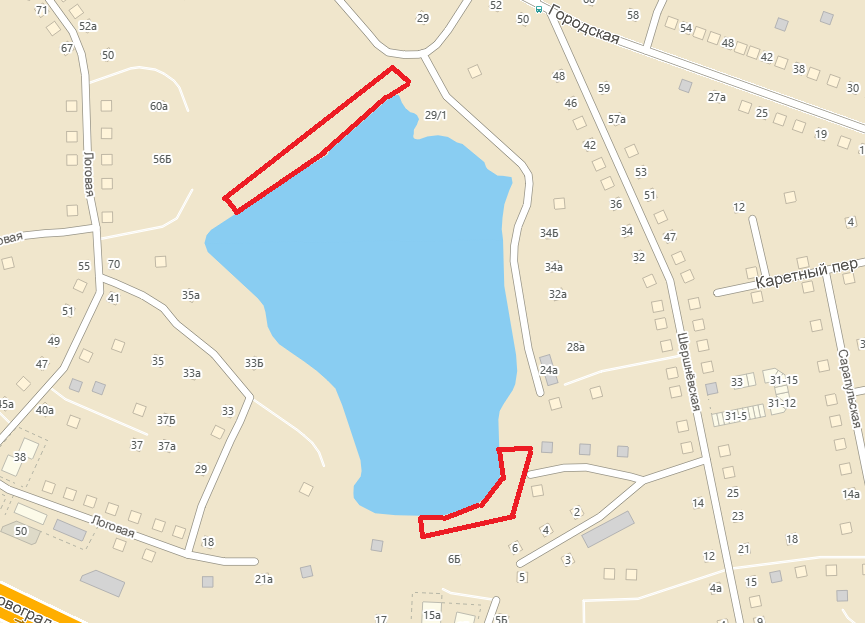 29) в районе ул. Байкальской, ГСК № 502, ГСК № 504 (собственность не разграничена) (рис. 29).Рис. 29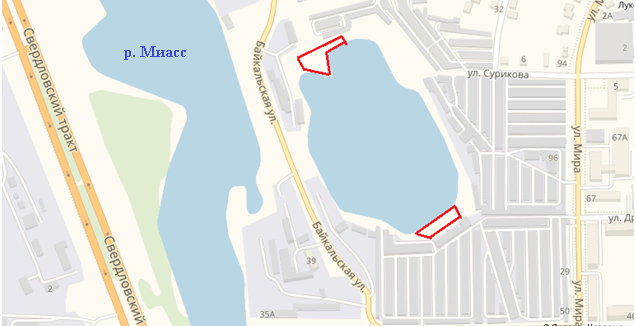 30) пос. Новосинеглазовский, ул. Подгорная (собственность не разграничена) (рис. 30).Рис. 30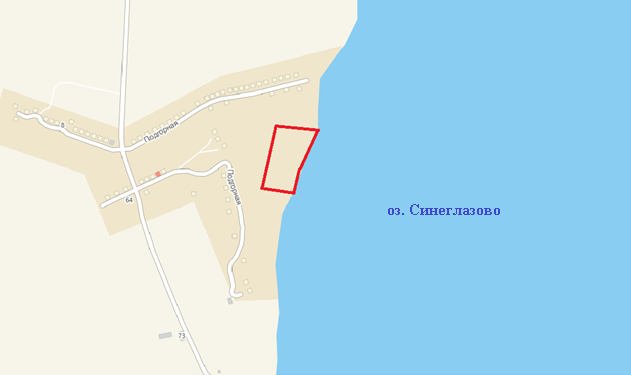 31) пос. Исаково, ул.  Морозова (собственность не разграничена) (рис. 31).Рис. 31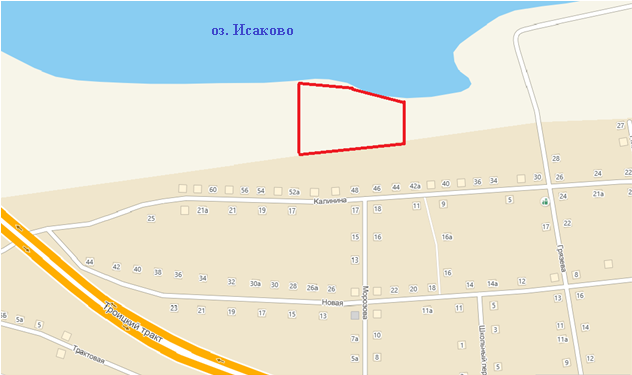 32) пос. Смолино, пер. Дачный (собственность не разграничена) (рис. 32).Рис. 32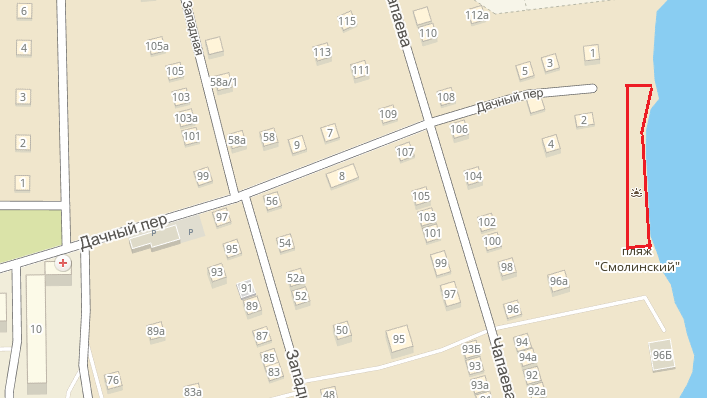 33) в районе домов № 1, 1а, 1б по пер. Мамина (муниципальная собственность) (рис. 33).Рис. 33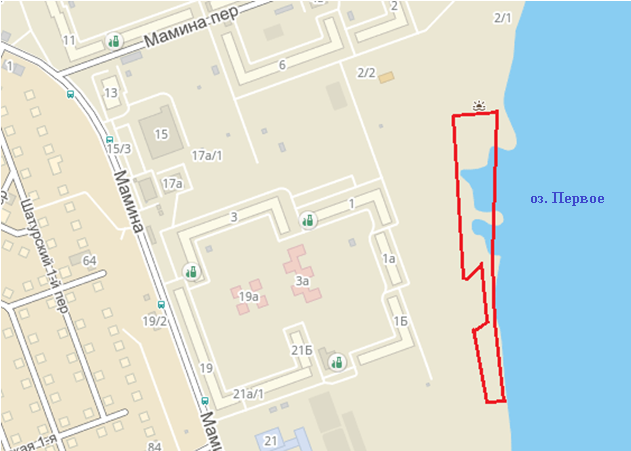 34) пляж «Чайка», Бродокалмакский тракт, вдоль старой дороги в аэропорт (собственность не разграничена) (рис. 34).Рис. 34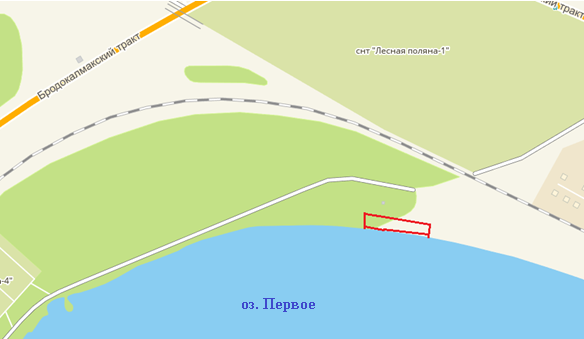 35) пляж «Чуриловский», ул. Черничная (муниципальная собственность) (рис. 35).Рис. 35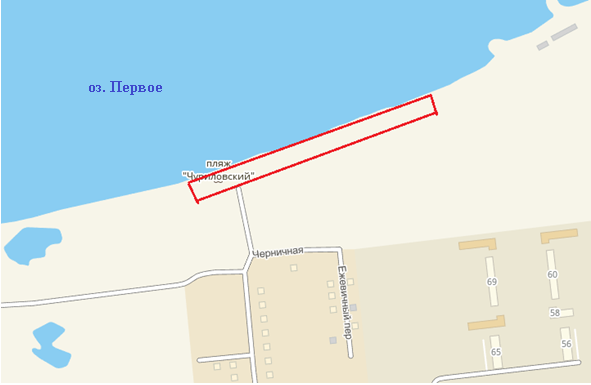 Начальник Управления по обеспечению безопасности  жизнедеятельности населения города Челябинска	А. В. Рымарев№ п/пНаименование водоемаАдрес расположения (привязка к местности)Форма собственности1234Ленинский район города ЧелябинскаЛенинский район города ЧелябинскаЛенинский район города ЧелябинскаЛенинский район города Челябинска1.Озеро Смолинопос. Сухомесово, в районе перекачивающей насосной станциине разграничена2.Озеро Смолинов районе пересечения ул. Бобруйской и ул. Новороссийскойне разграничена3.Озеро Смолинов районе дома № 4 по ул. Василевского, дома № 5 
по ул. Магнитогорскоймуниципальная4.Озеро Смолинопос. Береговой, ул. Бирская 4-яне разграничена5.Озеро Смолинопос. Береговой, ул. Ямпольская 1-ямуниципальная6.Озеро Смолинов районе домов № 84, 86 
по ул. Хуторнойне разграничена7.Озеро Смолинопляж «Восход» в районе дома № 88 по ул. Новороссийскойчастная8.Пруд «Девичьи слезы»ул. Агалакова, ул. Южный бульварне разграниченаЦентральный район города ЧелябинскаЦентральный район города ЧелябинскаЦентральный район города ЧелябинскаЦентральный район города Челябинска9.Шершневское водохранилищесеверная часть пляжа «Городской» (250 метров до плотины гидротехнического сооружения Шершневского гидроузла)муниципальная10.Шершневское водохранилищепляж «Западный» (в районе дамбы гидротехнического сооружения Шершневского гидроузла)не разграничена11.Шершневское водохранилищевосточная часть пляжа «Белый парус» (250 метров до дамбы гидротехнического сооружения Шершневского гидроузла)не разграничена12.Шершневское водохранилищесевернее пляжа санатория «Волна»не разграничена13.«Шершневский Каменный карьер»Челябинский городской бор, пос. Шершневские Каменные Карьерыне разграничена14.«Голубой карьер»пос. Уфимские Каменные Карьеры, юго-восточная часть Челябинского городского бораЧелябинская область123415.Карьер «Изумрудный»юго-западная часть Челябинского городского бораЧелябинская область16.Карьер «Сопливчик»Челябинский городской бор, возле Государственного бюджетного учреждения здравоохранения «Челябинский областной клинический терапевтический госпиталь для ветеранов войн» (далее – ГБУЗ «ЧОКТГВВ»)Челябинская область17.Карповый прудв западной части пос. ШершниРоссийская Федерация18.Пруд «Коммунар» на реке Миассв районе перекрестка дорог 
по ул. Университетской Набережной и ул. Молодогвардейцев не разграничена19.Река Миассв районе дома № 36 по ул. Университетской Набережной  
и плотины «Коммунар»не разграничена20.Шершневское водохранилищевблизи проезжей части Западного шоссе по ул. Лыжных Батальонов, 7ане разграничена21.Шершневское водохранилище1-й километр Западного шоссе 
на берегу Шершневского водохранилищане разграничена22.Шершневское водохранилищена берегу Шершневского водохрани-лища, проезд Шершневский Борне разграниченаКалининский район города ЧелябинскаКалининский район города ЧелябинскаКалининский район города ЧелябинскаКалининский район города Челябинска23.Река Миассв районе Троицкого мостамуниципальная24.Река Миассв районе домов № 7в, 9а, 11, 11а 
по ул. Набережнойне разграничена25.Река Миассв районе Ленинградского моста 
и дома № 147а по пр. Победыне разграничена26.Река Миассв районе дома № 34 по ул. Российскойне разграниченаКурчатовский район города ЧелябинскаКурчатовский район города ЧелябинскаКурчатовский район города ЧелябинскаКурчатовский район города Челябинска27.Река Миасссправа от пешеходного моста на остров Заячий в районе дома № 4 
по ул. Болейко; в районе сквера Челюскинцев и Муниципального бюджетного учреждения здравоохранения Городской клинической больницы № 5 (далее – МБУЗ ГКБ № 5)не разграничена28.Карьермикрорайон Градский Приискне разграниченаМеталлургический район города ЧелябинскаМеталлургический район города ЧелябинскаМеталлургический район города ЧелябинскаМеталлургический район города Челябинска29.Карьерв районе ул. Байкальской, гаражно-строительного кооператива № 502 (далее – ГСК № 502), гаражно-строительного кооператива № 504 (далее – ГСК № 504)не разграниченаСоветский район города ЧелябинскаСоветский район города ЧелябинскаСоветский район города ЧелябинскаСоветский район города Челябинска30.Озеро Синеглазовопос. Новосинеглазовский, ул. Подгорнаяне разграничена123431.Озеро Исаковопос. Исаково, ул.  Морозоване разграничена32.Озеро Смолинопос. Смолино, пер. Дачныйне разграниченаТракторозаводский район города ЧелябинскаТракторозаводский район города ЧелябинскаТракторозаводский район города ЧелябинскаТракторозаводский район города Челябинска33.Озеро Первоев районе домов № 1, 1а, 1б 
по пер. Маминамуниципальная34.Озеро Первоепляж «Чайка», Бродокалмакский тракт, вдоль старой дороги в аэропортне разграничена35.Озеро Первоепляж «Чуриловский», ул. Черничнаямуниципальная